РАЗРАБОТКА УРОКА С ПРОФНАПРАВЛЕННОСТЬЮТема урока: Органические  пищевые кислотыЦели:1.Продолжить формирование знаний о   кислородосодержащих  органических соединениях,  сформировать представление о составе,  строении, видах  и применении органических пищевых кислот. Актуализировать знания о кислотах предыдущего урока, учить пользоваться имеющимися знаниями. 2. Развивать память, логическое мышление, умение использовать знания на практике.3. Воспитывать чувство ответственности.Методы урока: беседа, опыт, самостоятельная работа учащихся с  тестами и опорными конспектами, устные   ответы учащихся.Тип урока: комбинированный.Межпредметные связи: кулинария, товароведение продовольственных  товаров, экология, физика, литература.Методическое обеспечение урока: таблицы, опорные конспекты «Пищевые кислоты», тестовые задания то теме: «Альдегиды и карбоновые кислоты», ТВ, DWD, доска «К уроку» с  формулами.План урока:Орг. момент.Актуализация опорных знаний.             а) устный опрос;             б) работа по карточкам.          3.     Актуализация новых знаний :                  а) Пищевые кислоты:Кислоты, входящие в состав пищи, их строение и состав. (Работа с таблицами)Характеристика пищевых кислот (уксусной, лимонной, яблочной, винной, молочной)        б) Применение пищевых кислот в кулинарии и быту,                влияние кислот на организм человека (Работа с               дополнительным материалом).          4.   Закрепление: а) Задача с профсодержанием.б).   Работа с тестами «Альдегиды и карбоновые кислоты»5.   Итоги урока:   выводы по теме урока, оценки за урок,                   Д/з.  Ф.  Рудзитис, стр. 103 – 115, параграф-2Ход урока: Орг. момент:                    а) проверка готовности учащихся к уроку;                б) сообщение темы и целей урока.  Учитель: На предыдущих уроках мы изучали органические кислоты.    Рассмотрели вопросы классификации, состава, и свойств органических кислот. Сегодня рассмотрим последнюю тему этого класса пищевые кислоты.  Откройте тетради и запишите тему урока: «Органические пищевые кислоты». Цель урока,  изучение  вопросов о составе, строении, свойствах иприменении пищевых кислот. И начать урок хочется с таких строк:  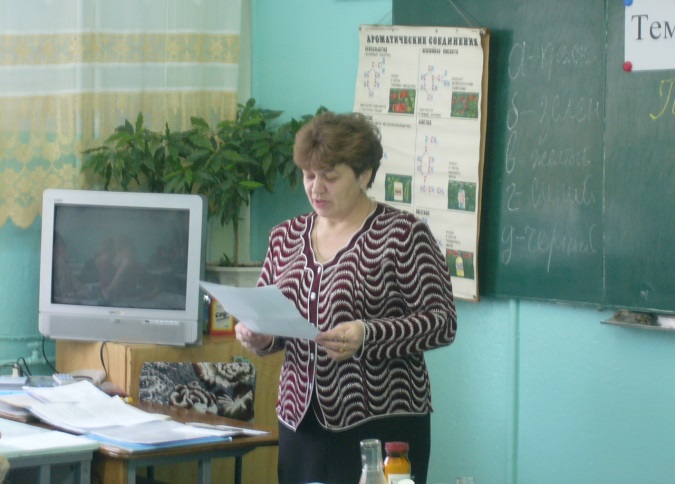                     «Химия моя, ты – наука века,                      Обеспечила всеми кислотами человека.                      Овощи ли  ем я, фруктами ль  питаюсь,                      		Всюду, всюду и везде я с кислотами встречаюсь ».Актуализация опорных знаний. Учитель: Прежде, чем перейти к изучению новой темы, повторим пройденный материал.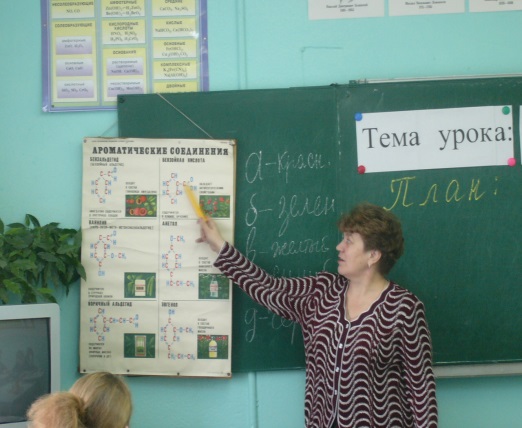         а) Устный опрос:Дать определение карбоновым кислотам, как они классифицируются?Что значит понятие  карбоксильная группа? Чем она отличается от карбонильной ?Какой класс органических веществ образуют карбоксильная и карбонильная группы?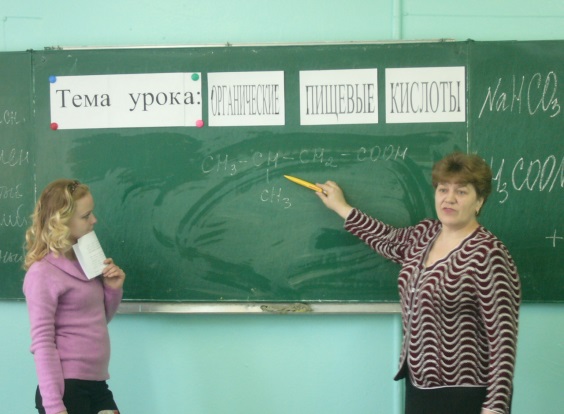 Какие виды изомерии характерны для карбоновых кислот? Назовите вещества: ( На доске написаны формулы изомеров кислот)       СН3- СН- СН2 – СООН                                                                      \                                                                                                                               СН3б ). Работа по карточкам (5- 6 человек) 3. Актуализация новых знаний:а) Пищевые кислоты: Учитель:   Рассмотрим, какие кислоты входят в состав пищи, почему их назвали пищевыми?  Вы обращали внимание на то, что овощи, фрукты и многие виды соков, вод, кондитерских и кулинарных  изделий обладают приятным кисло-сладким вкусом, свойственным фруктам и ягодам. Такой вкус образуется в пищевых изделиях из-за наличия или после введения в них пищевых кислот.  Пищевыми их назвали потому, что органические карбоновые кислоты входят в состав пищи, или добавляются в продукты питания. В основном для подкисления кондитерских и кулинарных изделий применяют лимонную, молочную, винную и яблочную кислоты.Все пищевые кислоты, кроме молочной и уксусной используют в кристаллическом виде. Разберем, состав и строение  пищевых кислот. Все кислоты содержат одну или более функциональные карбоксильные группы, соединенные с углеводородным радикалом.      ( Обратить внимание на то, почему их называют карбоновыми, указать на состав в общей  формуле кислот на доске.) Кислоты, входящие в состав пищи, их строение, состав,  и свойства.(Учитель,  предлагает учащимся, работу с опорными конспектами. Записать в тетради кислоты входящие в состав пищи, их строение, состав и нахождение в природе. Работа с таблицей №1, приложение №1).Учитель:  Из опорных конспектов, которые у вас на столах,  спишите названия и формулы основных пищевых кислот, определите их состав (Пока учащиеся работают, учитель проверяет карточки, можно включить тихую спокойную музыку)Характеристика пищевых кислот (уксусной, лимонной, яблочной, молочной, винной) Учитель: Наибольшее практическое значение  из пищевых кислот в  народном хозяйстве, кулинарии и быту,  имеют уксусная, лимонная, винная и молочная кислоты.    Разберем их физические и органолептическое свойства.Концентрированная уксусная кислота называется эссенцией,  из которой готовят водные растворы уксусной кислоты. Это бесцветная, прозрачная жидкость, с резким специфическим запахом, кислая на      вкус. Для розничной продажи уксусная кислота выпускается не более 81% , чаще в виде  70% раствора, в герметично упакованной таре.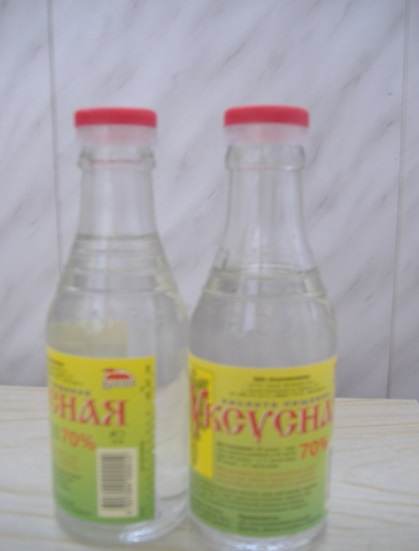  На каждой бутылке с кислотой обязательно наклеивается художественно оформленная этикетка, на которой   обязательно указана предупреждающая об  опасности надпись. Лимонная кислотабесцветные кристаллы или белый порошок, хорошо растворимые в воде, без запаха, с кислым вкусом. В розничную продажу лимонная кислота поступает в герметичных пакетах, так как хорошо поглощает влагу, поэтому ее следует хранить в сухом месте.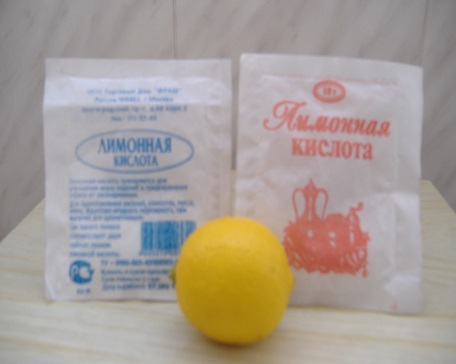 Винная кислота (виннокаменная) – очень много ее в винограде. Получают из отходов виноделия, из винного камня, который представляет собой малорастворимую калиевую соль этой кислоты. Винный камень образуется при хранении и производстве вина. Затем его обрабатывают серной кислотой, и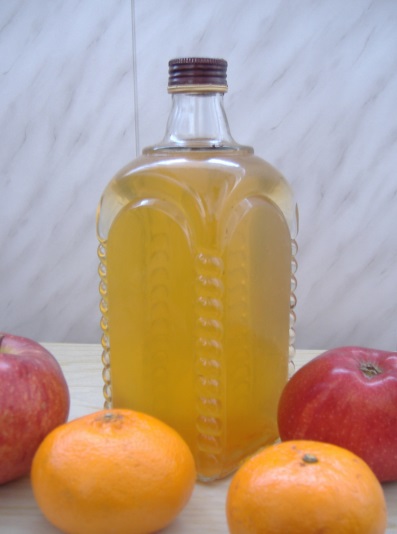 после очистки получают винный уксус. Это прозрачные кристаллы, хорошо растворимы в воде, кислые на вкус. Винная кислота очень не стойка срок хранения не больше года со дня выработки. В розницу поступает в виде водного раствора или кристаллического вещества.Яблочная кислота – широко распространена в природе. Всходит в состав яблок, рябины, барбариса, листьев табака и т.д.  Представляет собой прозрачные  игольчатые кристаллы, хорошо растворимые в воде и спирте. Очень гигроскопична. Поэтому следует хранить в сухом месте.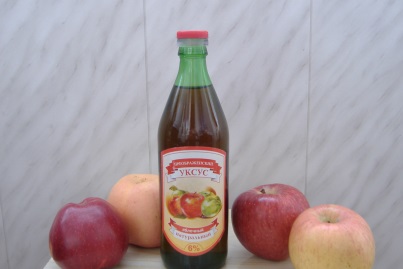 Потребителям поступает в виде водного раствора  бесцветного или с добавлением коричневого красителя, и кристаллического вещества.  Молочная кислота – получают путем сбраживания углеводов(сахаров), молочно-кислыми бактериями. Это кислая, прозрачная жидкость, со слабым специфическим запахом, хорошо смешивается с водой, не стойка, быстро портится, под воздействием света и воздуха могут образовываться сложные эфиры молочной кислоты. Поэтому молочную кислоту следует использовать только хорошего качества со сроком выпуска не более года и хранить в герметичной таре.Пищевые кислоты используются не только в кулинарии, но так как они относятся к органическим кислотам, то обладают теми же свойствами, что и не пищевые кислоты которые мы разобрали на прошлом уроке.  Пищевые кислоты -  слабые кислоты, однако могут вызывать серьезные ожоги и неблагоприятно воздействовать на организм в целом, особенно у детей. Но это активные вещества, они могут взаимодействовать  с  металлами, щелочами, галогенами, спиртами, окислятся кислородом. Эти свойства используются для получения из пищевых кислот товаров массового потребления. Например: из уксусной кислоты при взаимодействии ее с металлами, получают ее соли – ацетаты, которые идут на производство синтетического волокна, из которого получают ацетатный шелк;  получают кинопленку, пластмассу, красители, лекарственные препараты и т.д. В быту и кондитерском производстве, свойство кислот взаимодействовать с солями и щелочами, используется для нейтрализации пищевой  соды. Вещества, получаемые при этом, являются разрыхлителями теста. Что это дает? 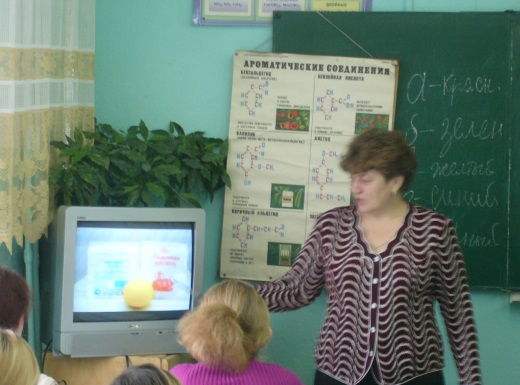 (Показать  опыт с  реакцией гашения соды)  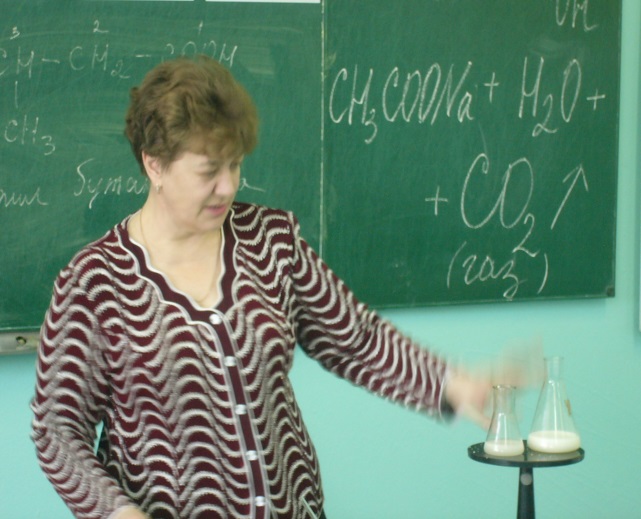 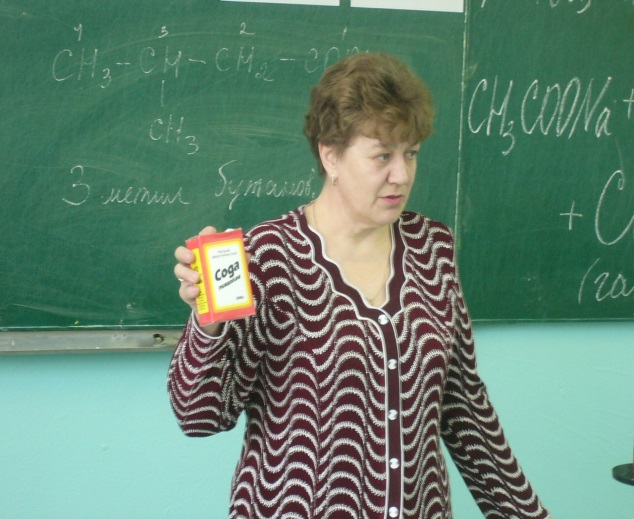 Как вы думаете, почему тесто подвергается разрыхлению в  последствии такой реакции? Что выделяется и «разрывает» тесто?б) Применение пищевых кислот, влияние кислот на организм человека. (Работа с дополнительным материалом, опорными конспектами, приложение №2). Учитель:  работая с опорными конспектами и вспомнив то, о чем я вам рассказала, ответьте  письменно на вопросы: 1. Где применяют кислоты в кулинарии, быту, народном хозяйстве?           2. Как влияют пищевые кислоты на организм человека?  4. Закрепление и контроль качества знаний данной темы.а). Решить задачу: Определить, сколько уксусной кислоты потребуется приготовления    9 % маринада. Если плотность кислоты составляет 1,6.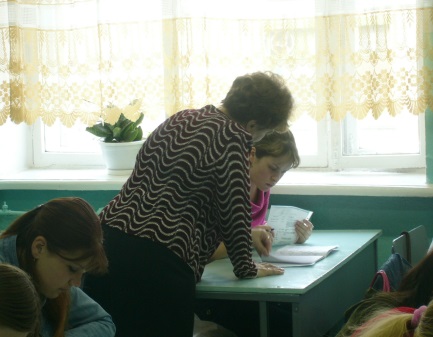 б).  Работа с тестами «Альдегиды и карбоновые кислоты»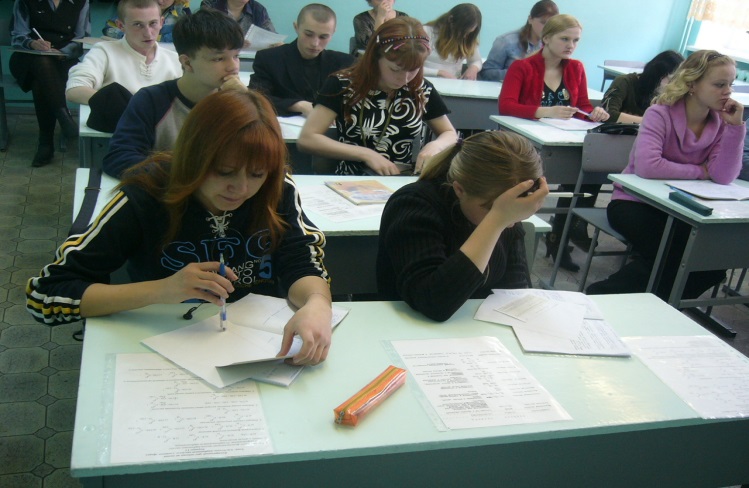 5. Итоги урока: Гл.8  Параграф №2, стр. 103 – 115. Приложения к уроку:                                                                                       Таблица1Кислоты, входящие в состав пищи, их состав, характеристика.Приложение №2 (сообщение учащегося)        Уксусная кислота СН3 – СООН – используется для консервации и придания вкуса пище. Получают уксусно-кислым брожением вина, пива или сухой перегонкой дерева. В небольших количествах находится в плодах, овощах, соках, пиве, квашеных продуктах питания. Обладает острым кислым вкусом. 70 - 80 % -  кислота  называется эссенция – это концентрированная пищевая кислота.  По ГОСТу 6968 – 76 – это прозрачная  бесцветная жидкость. По виду сырья и содержанию уксусной кислоты вырабатывают следующие виды пищевого уксуса: столовый, спиртовой, винный и яблочный натуральный (с массовой долей уксусной кислоты 6 и 9 % и фруктовой 6%)Столовый уксус содержит от 3 до 9 % уксусной кислоты. В зависимости от его назначения меняется концентрация.Уксусная кислота используется в производстве ацетатного волокна, для синтеза красителей, лекарственных препаратов (аспирин), в с/х для борьбы с сорняками, в пищевой промышленности для консервации, приготовления маринадов, заправок, подкисления 1 блюд, приготовления соуса, и т.д. 	Чрезмерное употребление уксуса вредно, вызывает распад красных кровяных телец. Использование в пищу уксус крепче 5,5 % - запрещается, особенно детям. Все кислоты могут вызывать ожоги при попадании на кожу, поэтому следует очень осторожно работать с кислотами. Лимонная кислота  ОН - С3Н4 – (СООН)3 – бесцветное кристаллическое вещество, хорошо растворимое в воде. Встречается в сырых фруктах и овощах. Применяется для придания вкуса компотам, киселям, при консервации фруктов, овощей и т.д. Может вызывать раздражение слизистой оболочки горла и носа. Яблочная кислота – самая распространенная в природе, входит в состав фруктов и ягод.Приложение №3 Диск со слайд-шоу или на классной доске записи:Образцы кислот;Опыт нейтрализации пищевой соды уксусной кислотой;Реакция взаимодействия кислоты:Уксусная кислота с пищевой содой.Na 2 CO3  + CH3 – COOH = CH3 – COONa + CO2 + H2OУксусная кислота с  универсальным  индикатором           Коричневый цвет меняется на оранжево-красныйй,          рН = 1- 3Стихотворение к завершению урока:Роль химии заметней год от года,Решить задач ей много предстоит,Умножено число химических заводов,И химия упорно вошла в быт.                У химии большие перспективы,               Она во всем на помощь к нам придет,               Чтоб жил народ и лучше и красивей,               Чтобы шагал уверенно в перед.Химию учите, не ленитесь,И вам тогда понятно будет все.Нужны науке этой молодыеЗдоровые и умные  друзья.ЛИТЕРАТУРА:Анфимова Н.А., Татарская Л.Л., Кулинария. Москва, «Академия», Ахметов Н.С. Общая и неорганическая химия. Учебник для вузов. М., «Высшая школа», . 679 с.Ершов В.А. и др. Общая химия. М., «Высшая школа». . 560 с.Лурье И.С. Технология кондитерского производства. Учебное пособие для учащихся техникумов. М., Агропромиздат,1992.       Новикова, А.М., Голубкина Т.С.,  Никифорова, Н.С., Прокофьева С.А. Товароведение и организация торговли продовольственными товарами. Учебник для начального проф. образования. 3-е издание, М.,  Академия, 2003. – 480 с. Простакова Т.М. Технология приготовления пищи. Ростов на Дону, «Феникс», .Рудзитис Г.Е. Химия, Учебник 10, 11 кл., .Харин Н.А. и др. Курс химии. М., «Высшая школа» . 511 с.Федеральный компонент Государственного стандарта общего образования. Официальные документы в образовании. . № 24CD - диск. Обучающая программа по неорганической химии. 2008 годCD - диск. Органическая химия. 2010 годЭнциклопедия для детей. Химия. Том 17. Гл. ред. Володин В.А., Аванта +, М., 2003,640 с.     Название    Формула     ХарактеристикаМуравьиная кислотаНСООНСодержится в крапиве, хвое, выделениях муравьевУксусная кислотаСН3 – СООН Образуется при брожении продуктов питания, применяется, как консервант, для придания вкуса, для получения красителей, волокон, лекарственных препаратов.Пропионовая кислотаС2Н5 – СООН Содержится в молочных продуктах.Масляная (бутановая) кислотаС3Н7 – СООН Содержится в масле, грибах (имеет неприятный запах)Щавелевая кислотаНООС – СООН    Содержится в щавеле, ревне.Лимонная кислота            ОН              \  СН2 –  С – СН2 /            /        \СООН  СООН  СООНСодержится в плодах цитрусовых, клюкве. Применяется для приготовления напитков, сиропов.Молочная кислотаСН3 – СН – СООН            \            ОНОбразуется при брожении, содержится в квашеной капусте и др. овощах.Яблочная кислотаСООН–СН– СН2-СООН               \                ОНСодержится в яблоках, томатах, применяется как консервант, улучшитель вкуса.Салициловая кислотаНО – С6Н4 – СООН Встречается в малине, смородине, используется как лекарственный препарат.Винная кислотаНООС-СН-СНСООН              \       \              ОН   ОНСодержится в плодах многих ягодных и плодовых культур.Бензойная кислотаС6Н5 – СООНСодержится в бруснике, клюкве, смородине. Является хорошим консервантом.